ПРИКАЗ № ___-Пг. Петропавловск-Камчатский		                     		      от ___ марта 2017 годаРуководствуясь Законом Камчатского края от 20.11.2013 № 343 «О государственной гражданской службе Камчатского края» и пунктом 4 части 5 Положения об оплате труда работников государственных органов Камчатского края, замещающих должности, не являющиеся должностями государственной гражданской службы Камчатского края, утвержденного постановлением Губернатора Камчатского края от 23.03.2015 № 27, в целях повышения эффективности профессиональной служебной деятельности и укрепления исполнительской дисциплины ПРИКАЗЫВАЮ:1. Утвердить Порядок выплаты премии по результатам работы работникам Министерства территориального развития Камчатского края, замещающим должности, не являющиеся должностями государственной гражданской службы Камчатского края, согласно приложению.2. Управлению по бухгалтерскому учету и отчетности Аппарата Губернатора и Правительства Камчатского края (Тишина Л.М.) осуществлять формирование фонда платы труда и начисление дополнительных выплат в порядке, установленном постановлением Губернатора Камчатского края от 23.03.2015 № 27 «Об утверждении Положения об оплате труда работников государственных органов Камчатского края, замещающих должности, не являющиеся должностями государственной гражданской службы Камчатского края». 3. Признать утратившими силу:1) приказ Министерства территориального развития Камчатского края от 05.05.2014 № 46-П «Об утверждении положений о порядке выплаты отдельных дополнительных выплат работникам Министерства территориального развития Камчатского края, замещающих должности, не являющиеся должностями государственной гражданской службы Камчатского края»;2) приказ Министерства территориального развития Камчатского края от 26.12.2016 №71-П «О внесении изменений в приказ Министерства территориального развития Камчатского края от 05.05.2014 №46-П «Об утверждении положений о порядке выплаты отдельных дополнительных выплат работникам Министерства территориального развития Камчатского края, замещающих должности, не являющиеся должностями государственной гражданской службы Камчатского края».3. Настоящий приказ вступает в силу через 10 дней после дня его официального опубликования.Министр								         	          С.В. ЛебедевСОГЛАСОВАНО:Заместитель Министра территориальногоразвития Камчатского края – начальник отдела развития территорий								Л.А.СтоляроваНачальник управления по бухгалтерскому учётуи отчетности Аппарата Губернатора и Правительства Камчатского края 				         		   Л.М. ТишинаИсп. Волгина Наталья Эдуардовна -начальник отдела правового регулирования вопросов местного самоуправлениятел. 26-46-33 Порядоквыплаты премии по результатам работы работникам Министерства территориального развития Камчатского края, замещающим должности, не являющиеся должностями государственной гражданской службы Камчатского края1. Настоящий Порядок выплаты премии по результатам работы работникам Министерства территориального развития Камчатского края, замещающим должности, не являющиеся должностями государственной гражданской службы Камчатского края, разработан в соответствии с Законом Камчатского края от 20.11.2013 № 343  «О государственной гражданской службе Камчатского края» и постановлением Губернатора Камчатского края от 23.03.2015 № 27 «Об утверждении Положения об оплате труда работников государственных органов Камчатского края, замещающих должности, не являющиеся должностями государственной гражданской службы Камчатского края»  и устанавливает порядок и условия премирования по результатам работы работников, замещающих должности, не являющиеся должностями государственной гражданской службы Камчатского края в Министерстве территориального развития Камчатского края (далее – Порядок, Министерство).2. Премирование работников, замещающих должности, не являющиеся должностями государственной гражданской службы Камчатского края (далее – работники), по результатам работы осуществляется за определенный период (месяц, квартал, полугодие, 9 месяцев, год).  3. Размер премии по результатам работы (далее – премия) устанавливается в процентном отношении к месячному должностному окладу либо в абсолютном выражении и максимальным размером не ограничивается.  4. При определении размера премии учитывается: профессионализм и результативность в решении вопросов, входящих в компетенцию работников в соответствии с их должностными регламентами; высокая исполнительская дисциплина при выполнении задач и реализации полномочий, возложенных на Министерство;выполнение в оперативном режиме большого объема внеплановой работы; эффективное участие в организации деятельности Министерства при выполнении особо важных и сложных заданий; творческий подход при подготовке инициативных предложений по совершенствованию деятельности Министерства; участие в организации и проведении мероприятий в пределах задач и функций Министерства (структурного подразделения Министерства); оперативность и профессионализм в решении вопросов, входящих в компетенцию работника; степень сложности, важности и качество выполненных работником заданий, а также эффективность достигнутых результатов;юбилейные даты, памятные даты и праздники.5. Работникам, проработавшим неполный период, принятый в качестве расчетного для начисления премии, в связи с временной нетрудоспособностью, нахождением в отпуске или увольнением, премия начисляется за фактически отработанное время, за исключением премии, устанавливаемой в абсолютном выражении. 6. На премию начисляются районный коэффициент и процентные надбавки за работу в районах Крайнего Севера и приравненных к ним местностях, установленные Законом Камчатского края № 561 от 29.12.2014 «О гарантиях и компенсациях для лиц, проживающих в Камчатском крае и работающих в государственных органах Камчатского края и государственных учреждениях».7. Премия устанавливается приказом Министра территориального развития Камчатского края на основании представления руководителя соответствующего структурного подразделения Министерства, оформляемого по форме согласно приложению к настоящему Порядку. Представление направляется Министру территориального развития Камчатского края не позднее 20 числа текущего месяца. При подготовке представления учитывается наличие у работника неснятых дисциплинарных взысканий.8 Не представляются к премированию работники, освобожденные от замещаемой должности и уволенные за виновные действия либо в отношении которых проводится служебная проверка или возбуждено уголовное дело в период, принятый в качестве расчетного для начисления премии.9. Премирование работников осуществляется в пределах средств фонда оплаты труда, утвержденного законом Камчатского края о краевом бюджете на соответствующий финансовый год.ПРЕДСТАВЛЕНИЕ
об оценке результатов выполнения работниками Министерства территориального развития Камчатского края, замещающими должности, не являющиеся должностями государственной гражданской службы Камчатского края, заданий для принятия Министром решения о выплате им премии Фамилия, имя, отчество, подпись руководителя структурного подразделения Министерства территориального развития (непосредственного руководителя соответствующих работников).Согласовано: Главный бухгалтер (специалист), осуществляющий ведение бухгалтерского учета и начисление заработной платы в Министерстве территориального развития Камчатского края.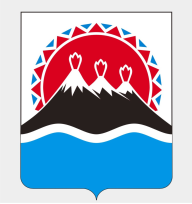 МИНИСТЕРСТВО ТЕРРИТОРИАЛЬНОГО РАЗВИТИЯКАМЧАТСКОГО КРАЯОб утверждении Порядка выплаты премии по результатам работы работникам Министерства территориального развития Камчатского края, замещающим должности, не являющиеся должностями государственной гражданской службы Камчатского края Приложение  к приказу Министерства территориального развития Камчатского края от «___» марта  2017 года  № ___-П Приложение к Порядку выплаты премии по результатам работы работникам Министерства территориального развития Камчатского края, замещающим должности, не являющиеся должностями государственной гражданской службы Камчатского края № Ф.И.О.ЗамещаемаядолжностьКраткое содержаниерезультатов выполненной работы  Предлагаемый размер премии За период(месяц, квартал, полугодие, 9 месяцев, год)123456